













Консультация 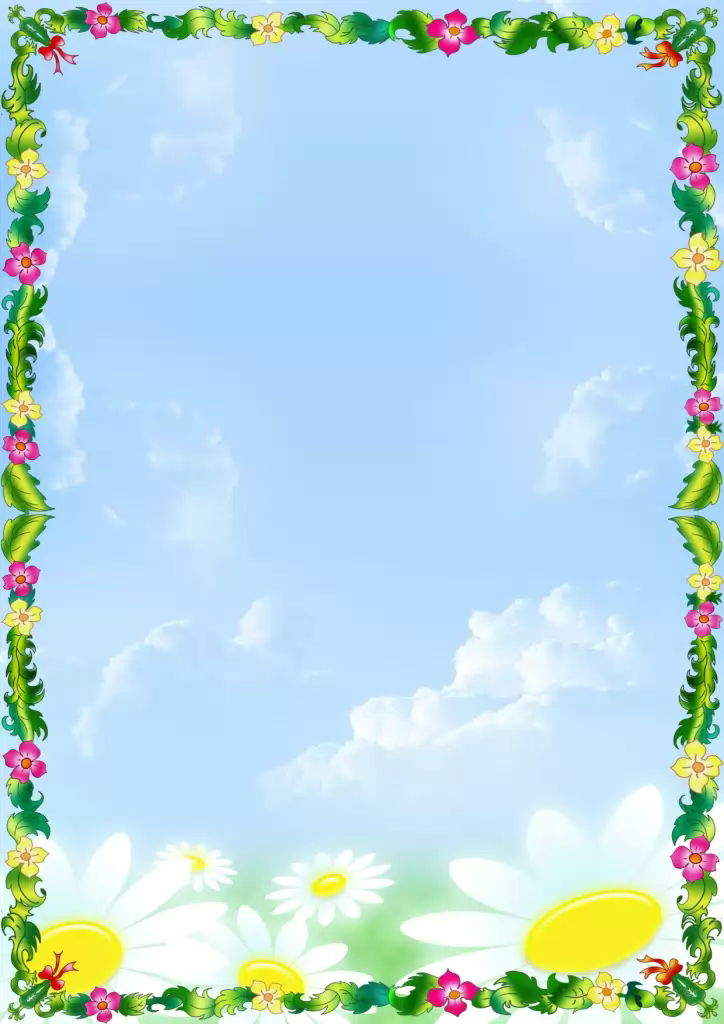 для родителей «Воспитание добротой»«Мы желаем, чтобы с вамиЛюдям было веселей,Чтобы добрыми глазамиВы смотрели на людей,Чтобы были справедливыИ в решениях мудры.К людям будете добры вы –Люди будут к вам добры!».А. ТатьяничеваМногие дети понимают, что такое доброта, но не всегда их поступки бывают добрыми. И наша задача, задача взрослых, состоит в том, чтобы воспитывать у них с раннего детства потребность совершать добрые поступки. Для этого надо раскрыть смысл слова доброта. Что такое доброта? На этот вопрос ответ прочитаем в толковом словаре Ожегова: «Доброта – это отзывчивость, душевное расположение к людям, стремление делать добро другим» Доброта – это очень сложное и многогранное качество личности. Дружелюбие – открытое и доверительное отношение к людям. Честность – искренность и правдивость в поступках и мыслях. Отзывчивость – готовность помогать другим людям. Совесть – нравственная ответственность за свои поступки. Сострадание – сочувствие, сопереживание, умение чувствовать чужую боль. Благородство – высокая нравственность, самоотверженность. Любовь – глубокое сердечное чувство, высшая степень положительного отношения. 







Не секрет, что многие  родители полагают, что в ребенке надо воспитывать не доброту, а сильный характер, который поможет ему в жизни. По мнению таких взрослых, сегодня выживает и процветает тот, кого отличают себялюбие, напористость, умение отстаивать свои интересы любой ценой.Воспитывать в ребенке доброту и чуткость нужно
 с такой же, если не с большей, настойчивостью и последовательностью, как и силу воли.
И самое главное – воспитать доброту можно только добром.Воспитание ребенка не должно пониматься как регламентирование его поведения и чтение ему нравственных проповедей. Очень важно, чтобы ребенок как можно раньше почувствовал реальность чужого страдания и сопереживал ему, чтобы умел любить, жалеть, прощать, помогать.Начинать воспитывать в детях такие, казалось бы, «старомодные», но необходимые для выживания в социуме качества, как доброта, взаимопомощь, уступчивость, нужно уже с самых ранних лет.  Детям  2-3 лет можно разрешать смотреть добрые поучительные мультфильмы или детские телепередачи, где главные герои учатся творить добро. Дети намного ярче воспринимают зрительные образы. 
Как поощрять или наказывать ребенкаТакже очень важно поощрять ребенка за правильные поступки, давая ему понять, что люди на добрые дела всегда отвечают благодарностью и могут наградить того, кто им помог в беде. Если же ваш ребенок совершил какую-то пакость (ударил дворовую кошку), поговорите с ним, как со взрослым, объясните, что за такие поступки всегда наказывают. Но если вы видите, что малыш раскаивается, помогите ему загладить свою вину (погладьте и накормите обиженную кошку). Наказывая, подумай!? Зачем?! Семь правил о наказании:1. Наказание не должно вредить здоровью ни физическому, ни психическому. Наказание должно быть полезным.2. Если есть сомнения, наказывать или не наказывать, не наказывайте.3. Наказание ни за счет любви, чтобы ни случилось, не лишайте ребенка заслуженной похвалы или награды.4. Срок давности.Лучше не наказывать, чем наказывать запоздало. Запоздалые наказания внушают ребенку прошлое, не дают стать другим5. Наказан – прощен (о старых грехах ни слова)6. Наказывайте, но не унижайте.7. Наказание должно быть понятно. Ребенок должен точно знать почему его наказали.


Самое главное – не забывайте, что ребенок, как зеркало, отражает поведение своих родителей. Развивайтесь сами духовно, и ваш малыш будет расти вслед за вами!Советы родителям в воспитании детей 1. Никогда не воспитывайте в плохом настроении. 2. Ясно определите, что вы хотите от ребенка и объясните ему это. А также узнайте, что он думает по этому поводу. 3. Представьте ребенку самостоятельность, не контролируйте его каждый шаг. 4. Оценивайте поступок, а не личность. Сущность человека и его отдельные поступки – не одно и то же. 5. Дайте ребенку ощутить (улыбнитесь, прикоснитесь), что сочувствуете ему, верите в него. Несмотря на его оплошности. 6. Родитель (воспитатель) должен быть твердым, но добрым. Одна из заповедей в воспитании детей – ребенок должен быть добрым, щедрым, уметь делится с друзьями, с большой радостью отдавать, чем брать.

Источники:-https://nsportal.ru- https://www.maam.ru-https://infourok.ru